6th September 2022Dear Parents/Carers,As Swimming is part of the national curriculum and an essential lifesaving skill, all children in Year 4 will be having compulsory swimming lessons two weeks commencing 19th September 2022.The structure of the swimming courses run by the pool has altered this year, and moved to a two week, intensive model that achieves higher levels of attainment and the pupils form better relationships with their swimming teachers.  The children will attend every day for an hour’s lesson over two weeks. Each child will need:A towel.Swimming trunks or a one piece swimming costume.A large waterproof bag to put their clothes in while they swim.Long hair will need to be tied back and covered by a swimming hat.Please remove all jewellery, including stud earrings.Goggles, if possible. The first lesson will be on Monday 19th September, and then at the same time (2-3pm) each day with the last lesson on Friday 30th September.  Therefore, for these two weeks, the children will arrive back at school at 3.20pm, collect their lunchboxes etc from their classroom, and then be dismissed from the playground. In order for us to provide swimming lessons, we need parents to help pay a contribution towards the cost of hiring the pool. As this is a contribution and the school covers the rest of the cost, we cannot offer refunds for children that forget their swimming kit or are absent over the period of the lessons. The cost of the pool hire per hour has increased, and the contribution per child for the whole course is £50.  Previously, parents were asked to pay £25 each term for three terms, so a total cost of £75.  The current course is therefore £25 less than the old model and, as stated above, helps the children achieve higher levels of swimming skills.Please make payment via our ParentPay system, the cost of the lessons can be paid in full or partial instalments. We ask that the full cost is met by Friday 30th September 2022.We do not want any children to miss out, so if you are having any financial difficulties please speak in confidence with Mrs Freeman in the office.  Yours sincerely, 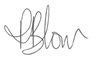 Mrs Peta BlowHeadteacher